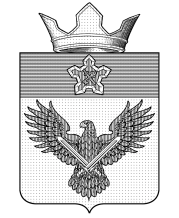 А Д М И Н И С Т Р А Ц И ЯОРЛОВСКОГО СЕЛЬСКОГО ПОСЕЛЕНИЯГОРОДИЩЕНСКОГО МУНИЦИПАЛЬНОГО РАЙОНА
ВОЛГОГРАДСКОЙ ОБЛАСТИул. Советская, 24, с. Орловка, Городищенский район, Волгоградская область, 403014Телефон: (84468) 4-82-18; Телефакс: (84468) 4-82-17;E-mail: mo_orlovka@mail.ruП О С Т А Н О В Л Е Н И Е«О порядке опубликования и актуализации на официальном сайте администрации Орловского сельского поселения  об объектах  муниципального имущества Орловского сельского поселения Городищенского  муниципального района Волгоградской области»Во исполнение пп. «г» п. 2 Перечня поручения Президента Российской Федерации от 15.05.2018 № 817-ГС, руководствуясь Уставом Орловского сельского поселения,  постановляю:1. Определить главного бухгалтера Гайворонскую Светлану Викторовну, ответственной за опубликование и актуализацию на официальном сайте администрации Орловского сельского поселения Городищенского  муниципального района Волгоградской области  информации об объектах муниципального имущества  Орловского сельского поселения Городищенского муниципального района Волгоградской области.2. Утвердить состав сведений об объектах муниципального имущества Орловскогосельского поселения Городищенского  муниципального района Волгоградской области.3. Проводить актуализацию информации об объектах муниципального имущества Орловскогосельского поселения Городищенского  муниципального района Волгоградской области  ежемесячно до 10 числа.4. Контроль  заисполнением настоящего постановления оставляю за собой.И.о. главы Орловского сельского поселения						В.И.ЕрохинаПриложение к постановлению администрации Орловского сельского поселения от 01.04.2019 № 1-1/49   Сведения о муниципальном недвижимом имуществеСведения о муниципальном движимом имуществеот 01.04.2019№ 1-1/49№п/пНаименование объектов учетаМестоположение (адрес)Полное наименование балансодержателяПервоначальная стоимость основных средств (тыс.руб)Остаточная стоимость объекта (тыс.руб)Основание внесения в реестрСведения об установленных ограничениях№п/пНаименование объектов учетаПолное наименование балансодержателяПервоначальная стоимость основных средств (тыс.руб)Остаточная стоимость объекта (тыс.руб)Основание внесения в реестрСведения об установленных ограничениях